АНКЕТА-ЗАЯВКАна участие в выставочно-ярмарочном мероприятии в 2021 годуДостоверность представленных сведений гарантирую. В соответствии с требованиями Федерального закона от 27.07.2006 г. № 152-ФЗ «О персональных данных» я выражаю согласие на обработку и систематизацию персональных данных. ____________/__________________                                                                                                                                                               подпись                          расшифровкаВ соответствии с требованиями Федерального закона от 27.07.2006 г. № 152-ФЗ «О персональных данных» я выражаю согласие АО «Агентство развития бизнеса и микрокредитная компания» (ИНН 2460030985, ОГРН: 1072460000370) на передачу своих персональных данных с целью получения заявленных услуг, а также информации об услугах, оказываемых АО «Агентство развития бизнеса и микрокредитная компания», посредством выше указанного номера телефона и e-mail адреса, а так же на обработку, систематизацию, уточнение (обновление, изменение), извлечение, хранение и использование персональных данных, содержащихся в настоящей анкете, с целью направления мне указанной выше информации, в том числе на передачу персональных данных третьим лицам, привлекаемым к исполнению указанных действий. Срок действия согласия: с даты, указанной в настоящей анкете, и по истечении 30 дней с момента получения отзыва согласия на обработку персональных данных. Для отзыва согласия необходимо подать заявление в письменной форме по месту нахождения АО «Агентство развития бизнеса и микрокредитная компания». Я подтверждаю, что все указанные в настоящей анкете данные (в том числе номер телефона и e-mail адрес) верные и я готов(а) нести все риски, связанные с указанием мной некорректных данных в настоящей анкете.____________/__________________                                                                                                                                                             подпись                          расшифровка«___» _____________ 20__ г.         М.П.Заполнению подлежат все строки, в случае отсутствия информации ставится прочерк.--------------------------------<*> представленная информация не разглашается, не передается в проверяющие и контролирующие органы и будет использоваться только для расчета показателей эффективности деятельности инфраструктуры поддержки;<**> указывается при подаче анкеты-заявки на участие в выставочно-ярмарочном мероприятии с индивидуальным стендомОБРАЗЕЦФирменный бланк компанииГенеральному директоруАНО «Красноярский краевой центр развития бизнеса и микрокредитная компания»А.С. ГраматуновуСправка о среднесписочной численностиСреднесписочная численность работников ________________________________________(наименование организации/ индивидуального предпринимателя)на 01.01.2021 года составляет _____ человек, на дату обращения за получением услуги численность составила _________ человек. В 2021 году __________________________ трудоустроить ____ сотрудника (ов).(планирую / не планирую)Должность руководителяорганизации (наименование организации) / Индивидуальный предпринимательФИО (полностью)                                                        ____________________/___________________                                                                                                                                     подпись                                   расшифровка                                                                                        М.П.Дата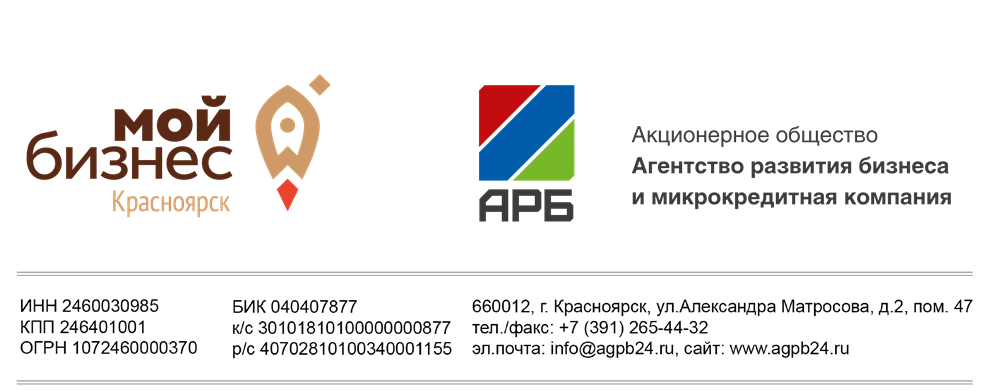 Генеральному директоруАНО «Красноярский краевой центр развития бизнеса и микрокредитная компания»А.С. Граматунову Наименование выставочного мероприятияДаты проведения мероприятияМесто проведения мероприятия(город, наименование выставочного центра)Наименование организации /ФИО индивидуального предпринимателя(полное наименование)Дата и место государственной регистрации организации/ индивидуального предпринимателяИННОГРН (ОГРНИП)Юридический (фактический) адрес организации/ индивидуального предпринимателяОсновной вид деятельности (указать кода ОКВЭД с расшифровкой)Наименование должности и ФИО руководителяТелефон, e-mail, официальный сайт организации/ индивидуального предпринимателяТелефон, e-mail, контактного лица организации/ индивидуального предпринимателяБанковские реквизиты организации/ индивидуального предпринимателяКлючевые показатели деятельности организации/ индивидуального предпринимателя <*>:2020 год2021 год (на дату получения услуги)2022 год (планируемые)а) среднесписочная численность занятыхб) выручка от реализации товаров (работ, услуг), руб.Описание компании и производимой продукции (max 500 печатных знаков)Продукция, планируемая для размещения на стендеЦель участияКоличество участников на мероприятии (ФИО, должность, контактный телефон, e-mail)Необходимое количество квадратных метровПредпочтения по типу стенда (указать) <**>  Р- стенд в ряду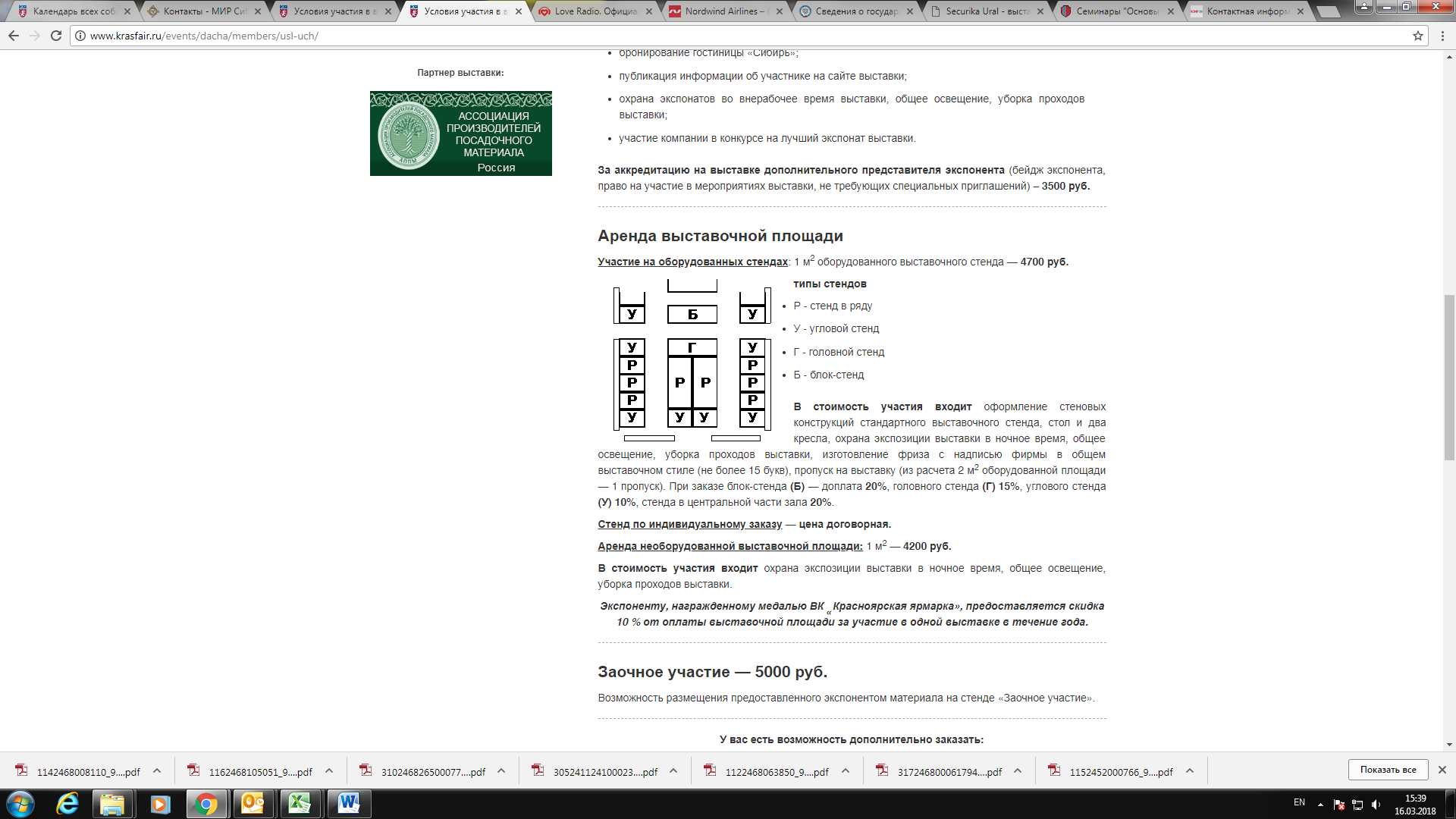   У- угловой стенд  Г - головной стенд  Б – блок-стенд   Р- стенд в ряду  У- угловой стенд  Г - головной стенд  Б – блок-стенд   Р- стенд в ряду  У- угловой стенд  Г - головной стенд  Б – блок-стенд Необходимость дополнительного выставочного оборудования, не входящего в базовый «Стандартный» стенд (перечислить)